North Leamington School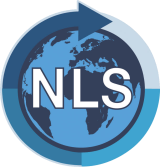 Job Description –SUBJECT LEADER MUSICIndividual School Range (ISR): TLR 2aThe Subject Leader Music will take the lead for maintaining and enhancing the ethos and development of music at North Leamington School, in accordance with the values and purposes expressed in the school’s Core Purpose and Aims.The primary purpose of the post is to lead and manage the development of the music department, in order to raise standards in all aspects of teaching and learning for the benefit of all students and classroom based staff.  The main focus will be on working with staff to improve the quality of provision and practice so that all students make outstanding progress and achievement.The postholder: is responsible to the Headteacheris a member of the Performance Faculty fulfils all other duties as required by the HeadteacherThe postholder is responsible for:Leading and managing music across the school both in lessons and as part of the extra-curricular offerWorking alongside the music staff to raise standards of achievement and progress across the music departmentLeading and managing the delivery and development of a high quality, rigorous quality assurance and self-evaluation processLeading and managing the departmental team in the development and sustainment of a positive Departmental Behaviour Policy, supported by constructive procedures, to coordinate effectively with the school’s Behaviour for Learning Policy and proceduresTaking responsibility for the development of music and the department’s Programme of Study, the Schemes of Learning, and the teaching and learning across the departmentTaking a proactive lead in the planning, delivery and development of a diverse department enrichment programme that enhances the opportunities provided within the curriculumTaking responsibility for the Music Improvement Plans Acting as PGCE/NQT subject mentor within the department; quality assuring the other music staff in carrying out the school’s PM policies and procedures, so that they are efficiently and effectively applied (where relevant)Taking responsibility for ensuring that the cover work has been set for the classes of absent teaching staff and that it is readily available to the Learning Supervisor or cover teacher, according to the agreed proceduresTaking responsibility for the academic and pastoral care of a vertical tutor group, and delivery of the College VT programmeLeading relevant CPD provision for staff within the teamCoordinating and leading meetings and attending key whole school events, eg. open evenings, parents’ evenings, Performance Faculty eventsMaintaining accurate and up to date records, and deployment of relevant interventionBuilding the department into an effective team, working together to share good practice and to build the capacity of the team in order to maximise progress and achievementEnsuring that all resources, human and material, are deployed to maximum advantage to create a department context conducive to learningThe postholder is line manager for:Colleagues as designatedThe postholder is subject to: The Conditions of Employment of Deputy Headteachers and Assistant Headteachers as contained in the School Teachers’ Pay and Conditions Document. Context of Post:  This post should be seen in the context of the School Improvement Plan, the Aims & Values of the school, and the OFSTED Inspection Report 2014Re-Negotiation:  Elements of this Job Description may be renegotiated at the request of either party and with the agreement of bothNorth Leamington School is totally committed to safeguarding and promoting the welfare of children and young people and expects all staff to share this commitment and to support and reinforce the associated school policies and procedures